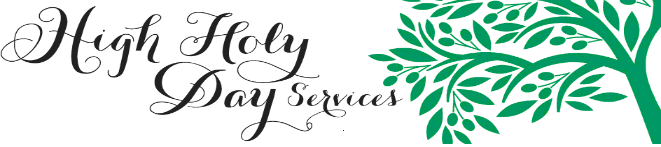 FOR CONGREGATION SHAARAY TEFILA	2019 – 5780(TIMES ARE APPROXIMATE FOR ALL PORTIONS OF THE SERVICES)Saturday, September 21, 2019Selichot night7:30 PM  Selichot Service withDessertSunday, September 29, 2019Erev Rosh Hashanah7:00 PM  MaarivMonday, September 30, 2019First Day Rosh Hashanah9:00 AM  Shacharit4:30 PM  Tashlich at Crandall Park6:30 PM  Mincha / MaarivTuesday, October 1, 2019Second Day Rosh Hashanah9:00 AM  ShacharitSaturday, October 5, 2019Shabbat Shuvah9:30 AM  ServiceSukkah Construction and DecorationCheck announcements for timesTuesday, October 8, 2019Kol Nidre6:00 PM  Kol Nidre ServiceWednesday, October 9, 2019Yom Kippur9:00 AM  ShacharitYizkor4:30 PM  Study Session with Rabbi5:30 PM  Mincha/Neilah Service7:15 PM  Break-the-fastMonday, October 14, 2019First Day Succoth9:30 AM    ShacharitTuesday, October 15, 2019Second Day Succoth9:30 AM  ShacharitMonday, October 21, 2019Shemini Atzeret9:30 AM  ShacharitYizkor7:00 PM  Simchat Torah - Evening ServiceDancing with the TorahTuesday, October 22, 2019Simchat Torah9:30 AM  ShacharitDancing with the Torah